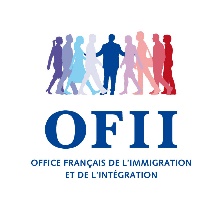 FICHE DE RENSEIGNEMENT MISSION LOCALE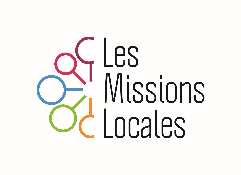 Ce document est à apporter à la Mission Locale le jour de votre inscription.ScolarisationNiveau d’études à l’étranger :  Primaire 		Secondaire 		Supérieur                    A l’issue du test de positionnement linguistique  Positionnement (A1.1, A1…) :                    Dispense de formation (niveau A1 atteint) Si niveau inférieur à A1, indiquez la prescription  100 heures                   200 heures                                   400 heures                    600 heuresDate d’entrée en formation : Rythme :   Extensif                   Intensif présentiel            Semi-intensif présentiel      Formation à distance (FAD) Date de fin de formation prévisionnelle : France Travail + AGIRInscription : Oui  Non   En cours 	Rajouter les informations pour que le jeune comprenne ce que va devenir ces informations, combien de temps cela va rester, à qui ca va être transmisPeut-on uniquement garder cette fiche pour utilisation du tableau ?Niv RGPD, on ne peut pas avoir un tableau national. Mention, indiquer :La finalitéLa durée de conservation : le temps du CIR ?Les destinatairesNom :Prénom : Numéro de CIR : Date de naissance :Nom :Prénom : Numéro de CIR : Date de naissance :